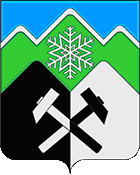 КЕМЕРОВСКАЯ ОБЛАСТЬ - КУЗБАССМУНИЦИПАЛЬНОЕ ОБРАЗОВАНИЕ «ТАШТАГОЛЬСКИЙ МУНИЦИПАЛЬНЫЙ РАЙОН»СОВЕТ НАРОДНЫХ ДЕПУТАТОВ ТАШТАГОЛЬСКОГО МУНИЦИПАЛЬНОГО РАЙОНА РЕШЕНИЕот « 06 » июля  2021 года № 193-ррПринято Советом народных депутатовТаштагольского муниципального районаот 06 июля 2021 года О внесении изменений в решение Совета народных депутатов Таштагольского муниципального района от 29.12. 2020 № 154-рр «О бюджете муниципального образования «Таштагольский муниципальный район» на 2021 и плановый период 2022 и 2023 годов»В соответствии с Бюджетным кодексом Российской Федерации, Федеральным законом от 06.10.2003 г. № 131-ФЗ «Об общих принципах организации местного самоуправления в Российской Федерации», руководствуясь уставом Таштагольского муниципального района, Совет народных депутатов Таштагольского   муниципального районаРЕШИЛ:1. Внести в решение Совета народных депутатов Таштагольского муниципального района от 29.12.2020 № 154-рр «О бюджете муниципального образования «Таштагольский муниципальный район» на 2021 и плановый период 2022 и 2023 годов» следующие изменения:1.1. Статью 1 изложить в следующей редакции:«Статья 1. Утвердить основные характеристики бюджета Таштагольского муниципального района на 2021 год:общий объем доходов бюджета Таштагольского муниципального района в сумме 3207113,54   тыс. рублей;общий объем расходов бюджета Таштагольского муниципального района в сумме 3243339,54 тыс. рублей;дефицит бюджета Таштагольского муниципального района в сумме 36226 тыс. рублей, или 17,7 процентов от объема доходов бюджета Таштагольского муниципального района на 2021 год без учета безвозмездных поступлений.Утвердить основные характеристики бюджета Таштагольского муниципального района на плановый период 2022 и 2023 годов:прогнозируемый общий объем доходов бюджета Таштагольского муниципального района на 2022 год в сумме 3026809,68 тыс. рублей и на 2023 год в сумме 2826358,99 тыс. рублей;общий объем расходов бюджета Таштагольского муниципального района на 2022 год в сумме 3026809,68 тыс. рублей и на 2023 год в сумме 2826358,99 тыс. рублей;1.2. Абзац 1статьи 10 изложить в следующей редакции: Утвердить объем бюджетных ассигнований дорожного фонда Таштагольского муниципального района на 2021 год в сумме 55521,2 тыс. рублей, на 2022 год в сумме 215458,00   тыс. рублей, на 2023 год в сумме 51343,00   тыс. рублей.1.4 Абзацы1,2,6 статьи 10 изложить в следующей редакции: «Утвердить общий объем межбюджетных трансфертов, получаемых из областного бюджета, на 2021 год в сумме 2467735,43 тыс. рублей, на 2022 год в сумме 2566438,58 тыс. рублей, на 2023 год в сумме 2376070,99 тыс. рублей.Утвердить общий объем межбюджетных трансфертов, предоставляемых бюджетам муниципальных образований Таштагольского муниципального района на 2021 год в сумме 109644,26 тыс. рублей, 2022 год в сумме 32956,70 тыс. рублей, на 2023 год в сумме 31948,50 тыс. рублей.Утвердить общий объем иных межбюджетных трансфертов бюджетам поселений на 2021 год в сумме 82422,16 тыс. рублей, 2022 год в сумме 500 тыс. рублей, на 2023 год в сумме 500 тыс. рублей, согласно приложению 12 к настоящему решению».1.5. Абзацы 6 статьи 16 изложить в следующей редакции: «Утвердить объем бюджетных ассигнований для предоставления субсидий иным некоммерческим организациям, не являющимся муниципальными учреждениями, на 2021 год в сумме 1129,19 тыс. рублей, на 2022 год в сумме 214,00 тыс. рублей, на 2023 год в сумме 214,00 тыс. рублей.».2. Приложение № 2 изложить в новой редакции, согласно Приложению №1 настоящего решения;Приложение № 4 изложить в новой редакции, согласно Приложению  № 2 настоящего решения;Приложение № 5 изложить в новой редакции, согласно Приложению  № 3 настоящего решения;Приложение № 7 изложить в новой редакции, согласно Приложению  № 4 настоящего решения;Приложение № 8 изложить в новой редакции, согласно Приложению  № 5 настоящего решения;Приложение № 9 изложить в новой редакции, согласно Приложению  № 6 настоящего решения;Приложение № 12 изложить в новой редакции, согласно Приложению № 7 настоящего решения;3. Настоящее решение опубликовать в газете «Красная Шория», разместить на официальном сайте Совета народных депутатов Таштагольского муниципального района в информационно-телекоммуникационной сети «Интернет».4. Настоящее решение вступает в силу с момента его официального опубликования.Заместитель председателя Совета народных депутатов Таштагольского муниципального района                                                              А.В. БезушковГлава Таштагольскогомуниципального района                                                              В.Н. Макута